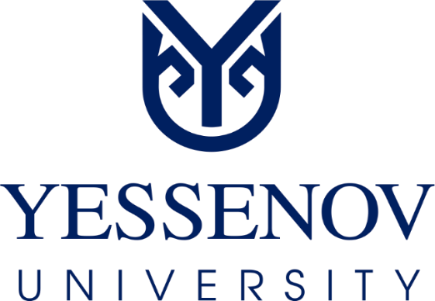 ЕРЕЖЕКАСПИЙ КӘСІПКЕРЛІК ОРТАЛЫҒЫ ТУРАЛЫ (CASPIAN ENTREPRENEURSHIP CENTER)АҚТАУ, 2021МАЗМҰНЫ1. ЖАЛПЫ ЕРЕЖЕЛЕР1.1 Каспий кәсіпкерлік орталығы (бұдан әрі – Орталық) "Ш.Есенов атындағы Каспий технологиялар және инжиниринг университеті" КЕАҚ (бұдан әрі-Есенов Университеті) "Бизнес және құқық" факультетінің құрылымдық бөлімшесі болып табылады.1.2 Орталықтың негізгі мақсаты университет студенттері мен Каспий маңы аймағының жастарын бизнес-идеяны дамытудан бастап оны коммерцияландыруға дейінгі барлық даму кезеңдерінде кәсіпкерліктің инновациялық идеялары үшін жобаны дайындауға және іске асыруға қолдау көрсету болып табылады.1.3 Орталық өз қызметін мыналардың негізінде жүзеге асырады:- Қазақстан Республикасының 07.27.2007 күнгі № 319 "Білім туралы" Заңымен (өзгертулермен және толықтырулармен);− Қазақстан Республикасы Үкіметінің 27.12.2019 № 988 қаулысымен бекітілген Қазақстан Республикасында білім беруді және ғылымды дамытудың 2020-2025 жылдарға арналған мемлекеттік бағдарламасы;- Қазақстан Республикасы Білім және ғылым министрінің 30.10.2018 № 595 бұйрығымен бекітілген Жоғары және жоғары оқу орнынан кейінгі білім беру ұйымдары қызметінің үлгілік қағидалары (өзгерістер мен толықтырулармен); - ҚР Қаржы министрлігінің .06.04.2020 № 11933-1943 бұйрығымен бекітілген "Ш. Есенов атындағы Каспий технологиялар және инжиниринг университеті" КЕАҚ Жарғысы;- Университеттің 2030 жылға дейінгі Даму стратегиясы және университеттің басқа да ішкі нормативтік құжаттары.1.4  Орталықтың штаттық кестесі Директорлар кеңесінің шешімімен бекітілген штат санының негізінде Президент-ректордың бұйрығымен бекітіледі.ОРТАЛЫҚТЫҢ МІНДЕТТЕРІ МЕН ФУНКЦИЯЛАРЫ2.1. Міндеттері:кәсіпкерлік қызметті насихаттау;кәсіпкерлік ортаны қалыптастыру;кәсіпкерлік дағдыларды оқыту;жеке бизнеспен айналысуға ынталандыру;кәсіпкерлік қызметке тартуға бағытталған іс-шараларды іске асыру кезінде мемлекеттік органдармен, қоғамдық, коммерциялық және коммерциялық емес ұйымдармен өзара іс-қимыл жасау.Функциялары:білім беру;тәлімгерлік;жетекшілік (патенттер, авторлық құқықтар, бизнесті тіркеу процестерін құжаттық сүйемелдеу);қаржыландыру бойынша қолдау (инвестициялар тарту, мемлекеттік гранттар, кредит беру бойынша)ЖҰМЫСТЫҢ НЕГІЗГІ БАҒЫТТАРЫ	Орталық жұмысының негізгі бағыттары:кәсіпкерлерді тарта отырып, бизнес жобаларды дамытуға бағытталған негізгі дағдыларға оқытуды ұйымдастыру;инвесторларды тарту, кәсіпкерлікті дамытудың мемлекеттік бағдарламасы бойынша қаржыландыру көздерінен кредит немесе грант алу жолымен жобаларды қаржыландыруға дейін консультациялық сүйемелдеу;жаңа жобаларды тарту мақсатында мотивациялық тренингтер, семинарлар, кездесулер ұйымдастыру және өткізу;кәсіпкерлік дағдыларды дамытуға, халықаралық іс-шараларды ұйымдастыруға және өткізуге қатысуға бағытталған республикалық және аймақаралық іс-шараларды өткізуді ұйымдастырады.ҚҰҚЫҚТАРЫ МЕН МІНДЕТТЕМЕЛЕРІ Орталықтың құқықтары:орталық құзыретіндегі мәселелер бойынша ҚР субъектілерінің атқарушы билік органдарымен, жергілікті өзін-өзі басқару ұйымдарымен, өзге де шаруашылық жүргізуші субъектілермен, сондай-ақ заңды және жеке тұлғалармен өзара іс-қимылды жүзеге асыру;орталық қызметінің бағыттары бойынша ұсыныстарды қарауға енгізуге;;орталықтың қызметіне қажетті құжаттарды университеттің құрылымдық бөлімшелерінен белгіленген тәртіпте сұратуға;Орталық қызметін жариялау мақсатында БАҚ-ты тарту. Орталық міндеттері:әр түрлі мақсатты конкурстарға білім алушылардың бизнес-жобаларының қатысуын қамтамасыз ету және үйлестіру;конкурс жеңімпаздарының стартап-жобаларын іске асыру мониторингін жүзеге асыру;бизнес-жоспарларды құру және бизнес-идеяларды іске асыруда бағдарламалық-әдістемелік, ұйымдастырушылық, ақпараттық көмек көрсету.Зерттеу кеңесінің шешімімен (10.02.2021 күнгі №4 хаттамасы)БЕКІТІЛДІ1  ЖАЛПЫ ЕРЕЖЕЛЕР32  ОРТАЛЫҚТЫҢ МІНДЕТТЕРІ МЕН ФУНКЦИЯЛАРЫ33  ЖҰМЫСТЫҢ НЕГІЗГІ БАҒЫТТАРЫ34  ҚҰҚЫҚТАРЫ МЕН МІНДЕТТЕРІ4